Жителю г.Кривой Рог, Чалых Денису 25 лет. 
Он болен муковисцидозом с самого рождения. 

Детей, больных муковисцидозом в Украине еще как-то лечат, а взрослыми больными никто не занимается.Ну НЕТ такого центра в Украине!
Лечимся по месту жительства и за свой счет.
Вот поэтому мы вынуждены просить помощи у неравнодушных людей, чтобы собрать денежные средства, для приобретения самого необходимого для Дениса, который прожив четверть века, приобрел массу осложнений к основному заболеванию.

С 01.07.13 по 14.07 13 Денис находился на лечении в пульмонологическом отделении ( выписка в документах ). Так как у Дениса в легких вот уже 20 лет "живет" синегнойная палочка, врач-пульмонолог рекомендовала ему пройти 3 курса ТОБИ терапии.
Все лечение в стационаре родители оплачивают всегда сами,
поэтому средств на приобретение ТОБИ у них нет. 

Просим откликнуться неравнодушных к чужому горю людей и помочь Денису в его борьбе с коварной болезнью МУКОВИСЦИДОЗ. РЕКВИЗИТЫ ДЛЯ ПОМОЩИ ДЕНИСУРеквизиты банка ПриватБанк:Получатель : Приватбанк
Наименование банка: Приват Банк 
Номер счета: 29244825509100
МФО: 305299  ОКПО: 14360570
Получатель: Чалых Денис Сергеевич ( ИНН 3218412352 )
Назначение платежа : 
Пополнение карты № 5211537444875442 Чалых Денис СергеевичWebMoneyГривны - U174259239767
Рубли - R421782434285
Доллары - Z486091674612
Евро - E412563414975Яндекс деньги:Номер кошелька: 
41001635486855Сбербанк России№ счета: 40817810555760319266 
№ карты: 4276 5500 1295 4981
Получатель: Шапошникова Ольга Владимировна ( Доверенное лицо )Visa QIWI WalletQiwi кошелек:  +380969625373WESTER UNIONПЕРЕЧИСЛЕНИЕ ЧЕРЕЗ СИСТЕМУ ВЕСТЕРН ЮНИОН (ближний и дальний зарубеж) :
Для того, чтобы перевести деньги через эту систему, в Банке нужно сказать,что Вы хотите перечислить в Украину, назвать ГОРОД получателя и его полные ФИО. После осуществления перевода с помощью СМС на ЛИЧНЫЙ номер получателя необходимо отправить следующую информацию: код -подтверждение, страна, город и полные ФИО ОТПРАВИТЕЛЯ, а так же сумму перевода. Подробнее про переводы на сайтеhttp://www.westernunion.ru .
На сайте возможен ОНЛАЙН-ПЕРЕВОД - не отходя от компьютера.

Перечислять можно на Дениса или его маму.
Получатель: Чалых Денис Сергеевич № телефона: +380969625373

Получатель: Чалых Светлана Николаевна № телефона: +380969625372

*ЗАРАНЕЕ БЛАГОДАРИМ*.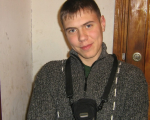 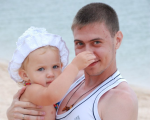 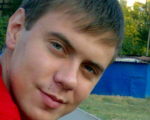 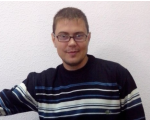 Чалых Денис 
Группа ВКонтакте vk.com/chalihdenis